Antrag auf Zuschuss   vom Studierendenrat der Hochschule Zittau/Görlitz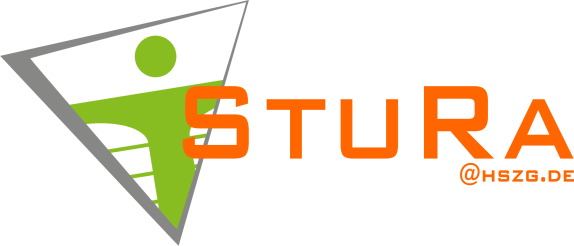 Stand 01.02.2017Vom Antragssteller sind alle Punkte auszufüllenEs wird darauf hingewiesen, dass die „Richtlinien Finanzantrag“ zu beachten sind. Diese Form der Finanzierung ist nur für Fachschaftsräte vorgesehen.Hauptverantwortlicher FSR 	_______________________________________Weitere, beteiligte FSR(s): 	_______________________________________Für Rückfragen zum Antrag Kontaktdaten angeben:Verantwortlicher: ________________________________Email: ________________________________________Telefon: _______________________________________ Der Zuschuss wird beantragt für:Projekt/Veranstaltung: ____________________________________________________________Ort: _____________________________________________________Voraussichtliche Teilnehmerzahl: ____________ Zuschuss in Höhe von: ____________________Beschreibung des ProjektesGesamtkalkulationVor Beginn des Projektes/ der Veranstaltung ist eine Gesamtkalkulation abzugeben. Hier ist eine Auflistung der erwarteten Einnahmen und Ausgaben anzugeben. Der Anteil des Fachschaftsrats/ der Fachschaftsräte muss angemessen sein.Achtung: Bitte die Versicherung zum Verlustgeschäft ausfüllen und die Bedingungen des     		     Zuschusses beachten.Der FSR versichert, dass alle Angaben richtig und vollständig sind. Falsche oder irreführende Angaben oder eine Missachtung vereinbarter Bedingungen führen zur Rücknahme der Bewilligung. Damit verbunden ist der Verlust des Finanzanspruches. Bereits ausgezahlte Beträge sind damit zurückzuzahlen.Die Satzungen des StuRa werden mit der Unterschrift anerkannt.Ergänzungen zu diesem Antrag sind nur in Schriftform gültig.Der Antrag muss mindestens 2 Wochen vor Projekt/Veranstaltung abgegeben werden.____________________							__________________________
Ort, Datum							Hauptverantwortlicher FSR FinanzerVom StuRa auszufüllen(   ) Antrag wurde abgelehnt(   ) Antrag wurde genehmigt durch: _______________________________________________	Unterschrift Referatsleiter/in  Finanzen_____________________________Bei Genehmigung durch Beschluss ist eine Kopie der Beschlussliste der Sitzung als Anhang beizufügen.Grund der Ablehnung